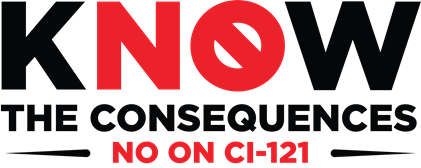 Pledge of OppositionWe do not support Constitutional Initiative 121 due to the reasons below regarding the impacts it would have on our state. The costs are too steep for all hard-working Montanans, including seniors, young families, small businesses, farmers, and ranchers.Yes, the coalition is authorized to use my name publicly, as an opponent of CI-121.Yes, the coalition is authorized to use my business/organization name publicly, as an opponent of CI-121.Printed Name 					Signature 				DateOrganization/Company 						TitleAddress 					City/State 				ZipEmail 							Home Phone 		Cell Phone